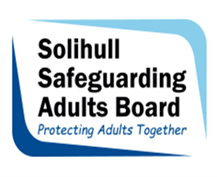 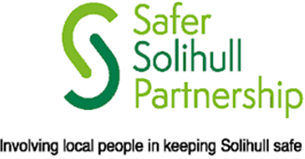 Individual Exploitation Assessment ToolAssessment FrameworkThe diagram below provides a framework to explore the individual’s needs. You will need to work with the individual to consider factors from each of the 3 domains in your assessment. The bullet points are intended to act as a guide to help you respond to the questions in the next section. 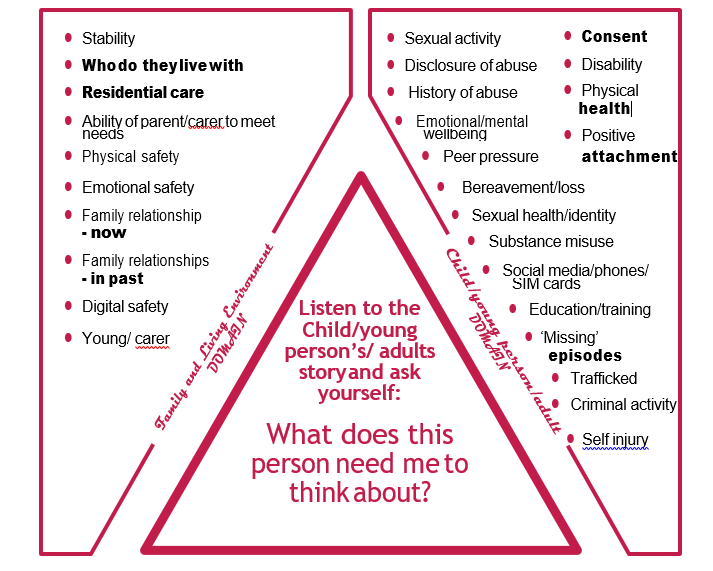 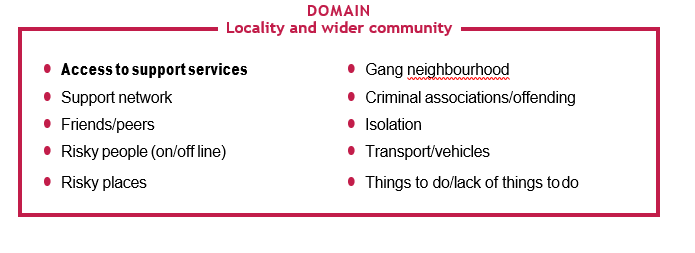 Purpose of tool – This assessment tool is designed to be used where exploitation is the only or main identified risk factor and the individual is not eligible for care and support services under the Care Act 2014.This will be completed as one outcome of a MAACE meeting when the Adult Exploitation Screening tool has identified that an individual is being exploited or is at risk of exploitation and a plan has been developed using the contextual safeguarding tool. Principles of engagement and assessment:The following principles underpin effective assessment and promote the engagement of young people / adults and their families / carers in the assessment process:Principles of engagement and assessment:The following principles underpin effective assessment and promote the engagement of young people / adults and their families / carers in the assessment process:Assessments should:Individuals:be holistic in approach, examining risk and protective factors and addressing the individual’s needs within their family / living environment, their peer group / associates, their educational provision / employment and wider community neighbourhood.understand the unique needs of each individual and avoid a ‘one size fits all’ assumptions about different groups.adopt a broader perspective than cases of intra-familial abuse and should not be limited to an assessment of parental / carer capacityrecognise that grooming can cause a breakdown in the protective ability of parents / carers.be underpinned by professional curiosity and not simply rely on checklists, disclosures or what is or is not known. If something is not known, professionals should not assume that may not happening.provide an analysis of the information gathered, drawing on professional judgement.consider the impact of the issues identified in the assessment of the individual and identify the support that is required to meet their needs.focus on outcomes, not process.avoid any suggestion of judgement or blame in respect of either the individual or their parent/carer. should be actively engaged in the assessment process. Individuals who have been abused have already experiences a loss of control and the assessment process should be managed so they can meaningfully participate.will require time to develop trust and relationships that underpin effective assessment; assessment should therefore be an ongoing process and individuals should feel like you have all the time they need.should be afforded the opportunity to tell their story rather than respond to a series of questions i.e. assessments should happen through conversation rather than as a response to a list of questions.should be told that you are worried about them and why; this will help them to understand that you will take seriously any information that they do share.should be asked what is happening rather than being told what you think is happening.should receive a comprehensive explanation as to what will happen with the information gatheredAdult’s detailsAdult’s detailsAdult’s detailsAdult’s detailsAdult’s detailsAdult’s detailsAdult’s detailsAdult’s detailsFirst nameSurnameSurnameSurnameDate of birthEthnicityEthnicityEthnicityHealth conditionsCommunication needsCommunication needsCommunication needsAddressPostcodePostcodePostcodeWas a screening tool completed?Was a screening tool completed?Was a screening tool completed?YesNoHas a MAACE meeting been convened?Has a MAACE meeting been convened?Has a MAACE meeting been convened?YesNoHas an NRM/Duty to Notify referral been made?Has an NRM/Duty to Notify referral been made?Has an NRM/Duty to Notify referral been made?YesNoDetails of current support and services in placeDetails of current support and services in placeDetails of current support and services in placeDetails of current support and services in placeDetails of current support and services in placeDetails of current support and services in placeDetails of current support and services in placeDetails of current support and services in placeCarer / representative’s details (if applicable)Carer / representative’s details (if applicable)Carer / representative’s details (if applicable)Carer / representative’s details (if applicable)Carer / representative’s details (if applicable)Carer / representative’s details (if applicable)Carer / representative’s details (if applicable)Carer / representative’s details (if applicable)First nameSurnameSurnameSurnameRelationshipContact detailsContact detailsContact detailsFirst nameSurnameSurnameSurnameRelationshipContact detailsContact detailsContact detailsDetails of the person completing the assessmentDetails of the person completing the assessmentDetails of the person completing the assessmentDetails of the person completing the assessmentDetails of the person completing the assessmentDetails of the person completing the assessmentDetails of the person completing the assessmentDetails of the person completing the assessmentFirst nameSurnameSurnameSurnameRoleOrganisationOrganisationOrganisationTelephone numberEmail addressEmail addressEmail addressDate Assessment startedDate Assessment completedDate Assessment completedDate Assessment completedAgencies contributing to the assessmentAgencies contributing to the assessmentAgencies contributing to the assessmentAgencies contributing to the assessmentAgencies contributing to the assessmentAgencies contributing to the assessmentAgencies contributing to the assessmentAgencies contributing to the assessmentFirst nameSurnameSurnameSurnameRoleOrganisationOrganisationOrganisationTelephone numberEmail addressEmail addressEmail addressDate of contributionFirst nameSurnameSurnameSurnameRoleOrganisationOrganisationOrganisationTelephone numberEmail addressEmail addressEmail addressDate of contributionFirst nameSurnameSurnameSurnameRoleOrganisationOrganisationOrganisationTelephone numberEmail addressEmail addressEmail addressDate of contributionAssessmentAssessmentAssessmentAssessmentAssessmentAssessmentAssessmentAssessmentOutline of the reasons that have resulted in this assessment being completedOutline of the reasons that have resulted in this assessment being completedOutline of the reasons that have resulted in this assessment being completedOutline of the reasons that have resulted in this assessment being completedOutline of the reasons that have resulted in this assessment being completedOutline of the reasons that have resulted in this assessment being completedOutline of the reasons that have resulted in this assessment being completedOutline of the reasons that have resulted in this assessment being completedOther previous or current assessments?Other previous or current assessments?Other previous or current assessments?YesNoIf yes please provide detailsIf yes please provide detailsPerson DomainPerson DomainWhat creates or increases the individual’s vulnerability?Do you or anybody else suspect any undiagnosed learning disability?What evidence, if any is there that the individual is being trafficked? For what purpose?What positive relationships and / or activities have you identified or are there any that could be developed?What do you need to know more about?Family and Living Environment DomainFamily and Living Environment DomainHow does the individual’s family and / or living environment impact on their needs and vulnerability?What protective factors exist or could be developed in the family and / or living environment?What do you need to know more about?Locality and Wider Community DomainLocality and Wider Community DomainHow does the locality and wider community impact on the individuals needs and vulnerability?What protective factors exist or could be developed in the locality and wider community?What do you need to know more about?Questions for the adultQuestions for the adultQuestions for the adultQuestions for the adultQuestions for the adultQuestions for the adultWhat are your views about the risks?What would you like in the short and long term future?What are the family / care’s views about the risks (if appropriate)What would the family / carers like for the individuals short and long terms future (if appropriate) Based on the assessment above, please provide professional opinion of risk by selecting ONE of the boxes below:Based on the assessment above, please provide professional opinion of risk by selecting ONE of the boxes below:Based on the assessment above, please provide professional opinion of risk by selecting ONE of the boxes below:Based on the assessment above, please provide professional opinion of risk by selecting ONE of the boxes below:Based on the assessment above, please provide professional opinion of risk by selecting ONE of the boxes below:Based on the assessment above, please provide professional opinion of risk by selecting ONE of the boxes below:No concerns of exploitationNo concerns of exploitationYesNoEvidence of vulnerability to exploitationEvidence of vulnerability to exploitationYesNoEvidence of being groomed or targeted for the purposes of exploitationEvidence of being groomed or targeted for the purposes of exploitationYesNoEvidence that the individual is being exploitedEvidence that the individual is being exploitedYesNoForm of exploitation identified Form of exploitation identified   Sexual  Criminal  Home invasion  Forced Labour  Trafficking  Domestic Servitude  Other  Sexual  Criminal  Home invasion  Forced Labour  Trafficking  Domestic Servitude  Other  Sexual  Criminal  Home invasion  Forced Labour  Trafficking  Domestic Servitude  Other  Sexual  Criminal  Home invasion  Forced Labour  Trafficking  Domestic Servitude  OtherYour assessment of the risks the individual faces / any harm they are experiencing and their needsWhat information has your assessment identified about other individuals who may be at risk of, or are being exploited?What information has your assessment identified about alleged perpetrators / suspects?What information has your assessment identified about risky locations?Planning – what does the individual need to make them safer and meet their needs in the:Planning – what does the individual need to make them safer and meet their needs in the:Planning – what does the individual need to make them safer and meet their needs in the:Planning – what does the individual need to make them safer and meet their needs in the:Planning – what does the individual need to make them safer and meet their needs in the:Planning – what does the individual need to make them safer and meet their needs in the:Short TermLong TermHow will you know that the risks to the individual are reducing?What support do you need as a professional working with this individual to promote their safety?Additional Information 